В Черемшанской библиотеке с 23 января 2019 года стартовала Всероссийская  акция «200 минут чтения: Сталинграду посвящается», приуроченная 76 годовщине разгрома советскими войсками немецко – фашистских войск в Сталинградской битве. Оформлена книжная выставка «Сталинград бессмертный город, воин, патриот»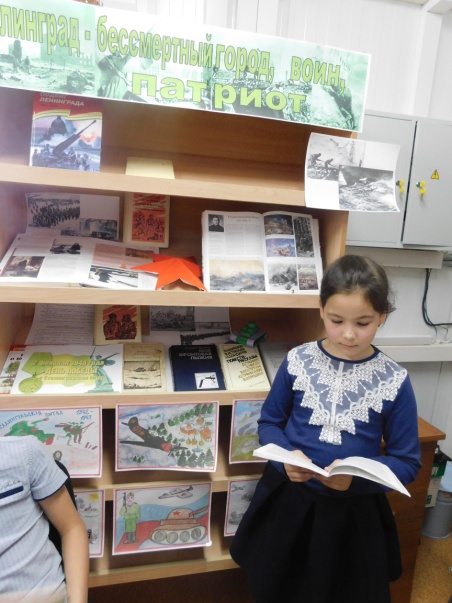 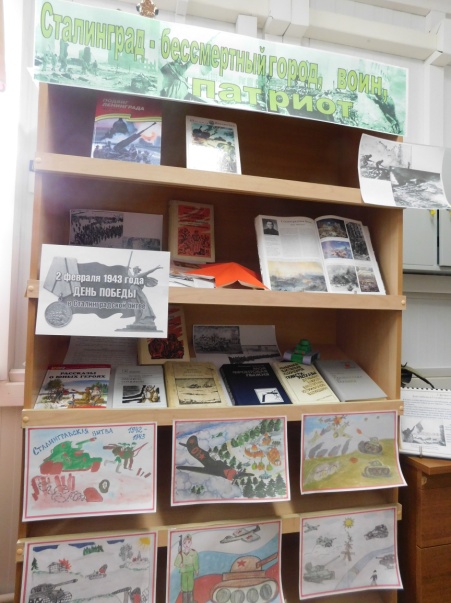 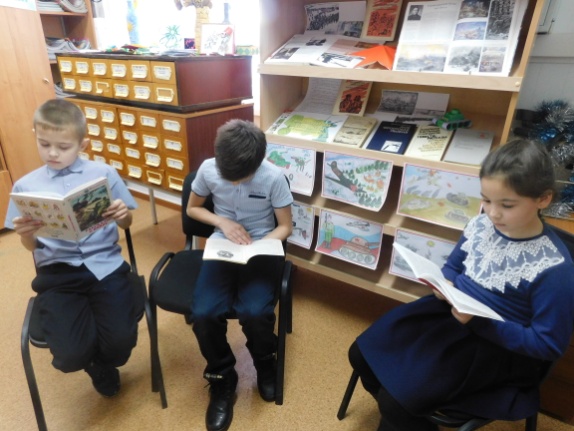 Библиотекарь: Редозубова И.И.